Publicado en Madrid el 14/10/2021 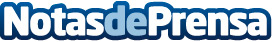 El endocannabinoide natural PEA es útil para controlar el dolor según un estudio de BioksanUn total de 170 profesionales de diferentes especialidades en 23 provincias españolas ha participado en la encuesta. Bioksan desarrolla Calmux, un nutracéutico multiacción con ingredientes naturales que contribuyen al normal funcionamiento del sistema nervioso y sin efectos secundariosDatos de contacto:Marta DocampoAcemto Comunicación609080102Nota de prensa publicada en: https://www.notasdeprensa.es/el-endocannabinoide-natural-pea-es-util-para Categorias: Nacional Medicina Industria Farmacéutica Sociedad Consumo Otras ciencias http://www.notasdeprensa.es